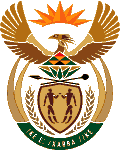 MINISTRY OF ENERGYREPUBLIC OF SOUTH AFRICAPRIVATE BAG x 96, PRETORIA, 0001, Tel (012) 406 7658PRIVATE BAG x 9111, CAPE TOWN, 8000 (021) 469 6412, Fax (021) 465 5980	Memorandum from the Parliamentary OfficeNational Assembly : 534Adv T E Mulaudzi (EFF) to ask the Minister of Energy:What number of (i) buildings, (ii) properties and (iii) facilities does his department currently (aa) own and (bb) rent, (b) what is the value and purpose of each (i) owned and (ii) rented property and (c) (i) for how long has each property been rented, (ii) from whom is each property rented and (iii) what is the monthly rental fee for each property?										NW588EReply:(i) Seven (7) buildings      (ii)  N/A     (iii)  N/A(aa)     N/A(bb)     Yes, seven (7) rented buildings(i) Rented Building Purpose of each property (c ) (i)  How long each property has been rented(c ) (ii) From Whom each property has been rented (iii) Monthly rentalMatimba House Building Office Accommodation for Head Office (Pretoria)01 July 2012to dateDPW & JR 209 InvestmentR2,708,337.30Constitution House  Office Accommodation for Cape Town Regional Office01 March 2016 to datePublic Investment Corporation (PIC) & DPWR67,266.42Aqua Sky buildingOffice Accommodation for Durban Regional Office01 January 2015 to dateDPW & Aqua Sky buildingR116,484.2518A Landros Mare Street buildingOffice Accommodation for Polokwane Regional Office01 December 2015 to dateDPW & Bone Building ContractorsR85,556.11Waverley Office ParkOffice Accommodation for East London Regional Office01 April 2016  to dateDPW & Saldosol investmentR73,800.83Absa BuildingOffice Accommodation for Mpumalanga Regional Office01 April 2015 to dateDPW & Max Prof Eastern Cape) R61,977.5121 Connaught Street building Office Accommodation for North West Regional Office 01 July 2015 to dateDPW and LS Dolls DistributorsR68,883.25